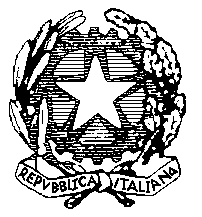 Ministero dell’Istruzione Ufficio Scolastico Regionale per l’Abruzzo                                   Coordinamento “Ed. Motoria, Fisica e Sportiva “Scheda di partecipazione -  Workshop Seminario Formativo Istituzione Scolastica 	Dirigente Scolastico    Tel:                               Fax:                               E-mail:Workshop Seminario Formativo DocentiPolicoro (MT) 2-5 settembre 2021  “Circolo Velico Lucano”Inviare la scheda via email entro il 4 agosto  2021 al seguente indirizzo di posta elettronica:	educazionefisica.abruzzo@istruzione.itDocente Ed. Fisica              Docente di Sostegno                                                         (contrassegnare con una “X” la casella interessata)Cognome   	 Nome	                  data nascita   Cell 		E-mail                           Il/La sottoscritto/a dichiara:di sollevare l’USR Abruzzo da qualsiasi tipo di responsabilità civile e penale;di essere in possesso del Green Pass (covid-19) o comunque in regola con la normativa anticovid in vigore.Data                                         	 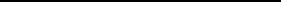                                                                                                    (firma del Docente)                                                                                                 Il Dirigente Scolastico	(Firma e timbro)	